Etkinlik Sayfası  ba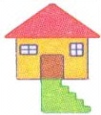   be  bı  bi  bo  bö  bu  bü  ab  eb  ıb  ib  ob  öb  ub  üb